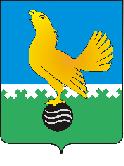 Ханты-Мансийский автономный округ-Юграмуниципальное образованиегородской округ город Пыть-ЯхАДМИНИСТРАЦИЯ ГОРОДА П О С Т А Н О В Л Е Н И ЕОт 29.12.2018									№ 493-паО внесении изменения в постановление администрации города от 28.12.2016 № 352-па«Об утверждении порядка уведомления муниципальными служащими администрации города Пыть-Яхапредставителя нанимателя (работодателя)о намерении выполнять иную оплачиваемую работу»	В соответствии с частью 2 статьи 11 Федерального закона от 02.03.2007 № 25-ФЗ «О муниципальной службе в Российской Федерации», в целях предотвращения конфликта интересов, укрепления служебной дисциплины муниципальных служащих администрации города Пыть-Ях, внести в постановление администрации города от 28.12.2016 № 352-па «Об утверждении порядка уведомления муниципальными служащими администрации города Пыть-Яха представителя нанимателя (работодателя) о намерении выполнять иную оплачиваемую работу» следующее изменение:1.	В пункте 12 приложения к постановлению после слов «в обязательном порядке» дополнить словами «в случае установления кадровой службой администрации города возможности возникновения конфликта интересов.».2.	Отделу по наградам, связям с общественными организациями и СМИ управления делами (О.В. Кулиш) опубликовать постановление в печатном средстве массовой информации «Официальный вестник».3.	Отделу по информационным ресурсам (А.А. Мерзляков) разместить постановление на официальном сайте администрации города в сети Интернет.4.	Настоящее постановление вступает в силу после его официального                            опубликования.5.	Контроль за выполнением постановления возложить на управляющего делами администрации города. Глава города Пыть-Яха		                                        А.Н. Морозов